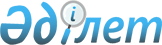 О внесении изменений и дополнений в решение XIV-й сессии маслихата города Алматы IV-го созыва от 22 декабря 2008 года  № 154 "О бюджете города Алматы на 2009 год"
					
			Утративший силу
			
			
		
					Решение XХ сессии Маслихата города Алматы IV созыва от 29 июля 2009 года N 235. Зарегистрировано в Департаменте юстиции города Алматы 5 августа 2009 года за N 821. Утратило силу в связи с истечением срока действия - решением Маслихата города Алматы от 12 апреля 2010 года № 322      Сноска. Утратило силу в связи с истечением срока действия - решением Маслихата города Алматы от 12.04.2010 № 322.      В соответствии со статьями 106 , 108 Бюджетного Кодекса Республики Казахстан и со статьями 6 , 7 Закона Республики Казахстан «О местном государственном управлении и самоуправлении в Республике Казахстан» маслихат города Алматы IV-го созыва РЕШИЛ:



      Внести в решение XIV-й сессии маслихата города Алматы IV-го созыва «О бюджете города Алматы на 2009 год» от 22 декабря 2008 года № 154 (зарегистрировано в Реестре государственной регистрации нормативных правовых актов № 801 от 12 января 2009 года, опубликовано в газетах от 17 января 2009 года «Алматы Ақшамы» № 6, от 17 января 2009 года «Вечерний Алматы» № 6; внесены изменения: решением XVI-й сессии маслихата города Алматы IV-го созыва от 20 февраля 2009 года № 174 «О внесении изменений в решение XIV-й сессии маслихата города Алматы IV-го созыва от 22 декабря 2008 года № 154 «О бюджете города Алматы на 2009 год», зарегистрировано № 811 от 24 февраля 2009 года, опубликовано в газетах от 28 февраля 2009 года «Алматы Ақшамы» № 24, от 28 февраля 2009 года «Вечерний Алматы № 25; внесены изменения: решением XVII-й сессии маслихата города Алматы IV-го созыва от 24 апреля 2009 года № 179 «О внесении изменений в решение XIV-й сессии маслихата города Алматы IV-го созыва от 22 декабря 2008 года № 154 «О бюджете города Алматы на 2009 год», зарегистрировано № 815 от 30 апреля 2009 года, опубликовано в газетах от 9 мая 2009 года «Алматы Ақшамы» № 54-55(4146), от 7 мая 2009 года «Вечерний Алматы № 52) следующие изменения:



      1. Пункт 1 изложить в следующей редакции: 

      «1. Утвердить бюджет города Алматы на 2009 год согласно приложению 1 в следующих объемах: 

      1) доходы – 253 931 579 тысяч тенге, в том числе по: 

      налоговым поступлениям –  153 858 650 тысяч тенге; 

      неналоговым поступлениям – 1 838 230 тысяч тенге; 

      поступлениям от продажи основного капитала – 10 060 000 тысяч тенге; 

      поступления трансфертов из республиканского бюджета – 88 174 699 тысяч тенге; 

      2) затраты – 250 010 051 тысяч тенге; 

      3) чистое бюджетное кредитование – - 1 333 920 тысяч тенге, в том числе: 

      погашение бюджетных кредитов – 1 333 920  тыс.тенге; 

      4) сальдо по операциям с финансовыми активами – 810 146 тысяч тенге, в том числе: 

      приобретение финансовых активов –1 010 146 тысяч тенге; 

      поступления от продажи финансовых активов государства – 200 000 тысяч тенге; 

      5) профицит бюджета – 4 445 302 тысяч тенге; 

      6) использование профицита  бюджета – - 4 445 302 тысяч тенге, в том числе: 

      поступление займов – 925 000 тысяч тенге; 

      погашение займов – 6 914 113 тысяч тенге; 

      движение остатков бюджетных средств – 1 543 811 тысяч тенге»;



      в пункте 6 цифры «2 284 602» заменить цифрами «2 734 068»;



      в пункте 7 цифры «576 329 » заменить цифрами «574 802»;



      в пункте 8 цифры «6 762 490» заменить цифрами «6 751 179»;



      в пункте 9 цифры «36 566 743 » заменить цифрами «36 567 801»;



      в пункте 10 цифры «33 310 068» заменить цифрами «33 484 308»;



      в пункте 11 цифры «6 854 453» заменить цифрами «6 701 051»;



      в пункте 12 цифры «34 321 770» заменить цифрами «33 664 457»;



      в пункте 13 цифры «14 729 356» заменить цифрами «14 675 304»;



      в пункте 14 цифры «11 325 000» заменить цифрами «11 320 730»;



      в пункте 15 цифры «1 786 457» заменить цифрами «1 801 768»;



      в пункте 16 цифры «1 965 813» заменить цифрами «1 994 190»;



      в пункте 17 цифры «42 266 527» заменить цифрами «42 348 187»;



      в пункте 18 цифры «1 623 684» заменить цифрами «1 689 994»;  



      в пункте 20 цифры «778 853» заменить цифрами «595 163».



      Приложение 1 изложить в новой редакции согласно приложения 1 данного решения.



      2. Настоящее решение вводится в действие с 1 января 2009 года.      Председатель 

      XX-й сессии маслихата 

      города Алматы IV-го созыва              С.Калаков      Секретарь маслихата 

      города Алматы IV-го созыва              Т. Мукашев

Приложение № 1

к решению XX-й сессии

маслихата города Алматы IV-го созыва

от 29 июля 2009 года № 235 УТОЧНЕННЫЙ БЮДЖЕТ ГОРОДА АЛМАТЫ НА 2009 ГОДпродолжение таблицы      Председатель

      XX-й сессии маслихата

      города Алматы IV-го созыва              С.Калаков      Секретарь маслихата 

      города Алматы IV-го созыва              Т. Мукашев
					© 2012. РГП на ПХВ «Институт законодательства и правовой информации Республики Казахстан» Министерства юстиции Республики Казахстан
				Категория  Категория  Категория  Категория  Категория  Сумма (тыс. 

тенге) 
Класс                    Наименование Класс                    Наименование Класс                    Наименование Класс                    Наименование Подкласс Подкласс Подкласс СпецификаСпецифика1 2 3 4 5 6    I. ДОХОДЫ 253931579 1 Налоговые поступления 153858650 01 Подоходный налог 74404700 2 Индивидуальный подоходный налог 74404700 01 Индивидуальный подоходный налог с доходов, облагаемых у источника выплаты 65594700 02 Индивидуальный подоходный налог с доходов, не облагаемых у источника выплаты 4555000 03 Индивидуальный подоходный налог с физических лиц, осуществляющих деятельность по разовым талонам 1245000 04 Индивидуальный подоходный налог с доходов иностранных граждан, облагаемых у источника выплаты 3000000 05 Индивидуальный подоходный налог с доходов иностранных граждан, не облагаемых у источника выплаты 10000 03 Социальный налог 57593750 1 Социальный налог 57593750 01 Социальный налог 57593750 04 Налоги на собственность 14396650 1 Налоги на имущество 8200000 01 Налог на имущество юридических лиц и индивидуальных  предпринимателей 7500000 02 Налог на имущество физических лиц 700000 3 Земельный налог 1996000 01 Земельный налог с физических лиц  на земли сельскохозяйственного назначения 1000 02 Земельный налог с физических лиц на земли населенных пунктов 95000 08 Земельный налог с юридических лиц, индивидуальных предпринимателей, частных нотариусов и адвокатов на земли населенных пунктов 1900000 4 Налог на транспортные средства 4200000 01 Налог на транспортные средства с юридических лиц 900000 02 Налог на транспортные средства с физических лиц 3300000 5 Единый земельный налог 650 01 Единый земельный налог 650 05 Внутренние налоги на товары, работы и услуги 4537220 2 Акцизы 1679250 01 Все виды спирта произведенные на территории Республики Казахстан 9000 02 Водка, произведенная на территории Республики Казахстан 282000 03 Крепкие ликероводочные изделия с объемной долей этилового спирта от 30 до 60 процентов, произведенные на территории Республики Казахстан 12600 04 Вина, произведенные на территории Республики Казахстан 55000 05 Коньяк, бренди (кроме коньяка, бренди, произведенного из коньячного спирта отечественного производства), произведенные на территории Республики Казахстан 2200 06 Коньяк, бренди произведенные из коньячного спирта отечественного производства на территории Республики Казахстан 89800 07 Пиво, произведенное на территории Республики  Казахстан 910000 37 Слабоградусные ликероводочные изделия с объемной долей этилового спирта от 1,5 до 12 процентов, произведенные на территории Республики Казахстан 115000 96 Бензин (за исключением авиационного) реализуемый юридическими и физическими лицами в розницу, а также используемый на собственные производственные нужды 189500 97 Дизельное топливо, реализуемое юридическими и физическими лицами в розницу, а также используемое на собственные производственные нужды 14150 3 Поступления за использование природных и других ресурсов 905100 03 Плата за пользование водными ресурсами поверхностных источников 3500 14 Плата за использование особо охраняемых природных территорий местного значения 1600 15 Плата за пользование земельными участками 500000 16 Плата за эмиссии в окружающую среду 400000 4 Сборы за ведение предпринимательской и профессиональной деятельности 1652870 01 Сбор за государственную регистрацию  индивидуальных предпринимателей 30940 02 Лицензионный сбор за право занятия отдельными видами деятельности 160000 03 Сбор за государственную регистрацию   юридических лиц и учетную регистрацию филиалов и представительств, а также их перерегистрацию 53000 04 Сбор с аукционов 208930 05 Сбор за государственную регистрацию залога движимого имущества и ипотеки судна или строящегося судна 25000 14 Сбор за государственную регистрацию транспортных средств, а также их перерегистрацию 40000 18 Сбор за государственную регистрацию прав на недвижимое имущество и сделок с ним 95000 20 Плата за размещение наружной (визуальной) рекламы в полосе отвода автомобильных дорог общего пользования местного значения и в населенных пунктах 1040000 5 Налог на игорный бизнес 300000 02 Фиксированный налог 300000 08 Обязательные платежи, взимаемые за совершение юридически значимых действий  и(или)  выдачу документов уполномоченными на то государственными органами или должностными лицами 2926330 1 Государственная пошлина 2926330 02 Государственная пошлина, взимаемая с подаваемых в суд исковых заявлений, заявлений особого искового производства, заявлений (жалоб) по делам особого производства, заявлений о  вынесении судебного приказа, заявлений о выдаче дубликата исполнительного листа 2740000 04 Государственная пошлина, взимаемая за регистрацию актов гражданского состояния, а также за выдачу гражданам справок и повторных свидетельств о регистрации актов гражданского состояния и свидетельств в связи с изменением, дополнением и  восстановлением 22000 05 Государственная пошлина, взимаемая за оформление документов на право выезда за границу на постоянное место жительства и приглашение в Республику Казахстан лиц из других государств,  а также за внесение изменений в эти документы 5200 06 Государственная пошлина, взимаемая за выдачу на территории Республики Казахстан визы к паспортам иностранцев и лиц без гражданства или заменяющим их документам на право выезда из Республики Казахстан и въезда в Республику Казахстан 125000 07 Государственная пошлина, взимаемая за оформление документов о приобретении гражданства Республики Казахстан, восстановлении гражданства Республики Казахстан и прекращении гражданства Республики Казахстан 2700 08 Государственная пошлина, взимаемая за регистрацию места жительства 16000 09 Государственная пошлина, взимаемая за выдачу удостоверения охотника и его ежегодную регистрацию 230 10 Государственная пошлина, взимаемая за регистрацию и перерегистрацию каждой единицы гражданского, служебного оружия физических и юридических лиц (за исключением холодного охотничьего, сигнального, огнестрельного бесствольного, механических распылителей, аэрозольных и других устройств, снаряженных слезоточивыми или раздражающими веществами, пневматического оружия с дульной энергией не более 7,5 Дж и калибра до 4,5 мм включительно 2000 12 Государственная пошлина за выдачу разрешений на хранение или хранение и ношение, транспортировку, ввоз на территорию Республики Казахстан и вывоз из Республики Казахстан оружия и патронов к нему 13200 2 Неналоговые поступления 1838230 01 Доходы от государственной собственности 1613230 1 Поступления части чистого дохода  государственных предприятий 56500 02 Поступления части чистого дохода коммунальных государственных предприятий 56500 3 Дивиденды на государственные пакеты акций, находящиеся в государственной собственности 3100 02 Дивиденды на государственные пакеты акций, находящиеся в коммунальной собственности 3100 5 Доходы от аренды имущества, находящегося в государственной собственности 760000 04 Доходы от аренды имущества, находящегося в коммунальной собственности 760000 7 Вознаграждения по кредитам, выданным из государственного бюджета 793630 11 Вознаграждения по бюджетным кредитам, выданным из местного бюджета до 2005 года юридическим лицам 793630 02 Поступления от реализации товаров (работ, услуг) государственными учреждениями, финансируемыми из государственного бюджета 15000 1 Поступления от реализации товаров (работ,услуг) государственными учреждениями, финансируемыми из государственного бюджета 15000 02 Поступления от реализации услуг, предоставляемых государственными учреждениями, финансируемыми из местного бюджета 15000 06 Прочие неналоговые поступления 210000 1 Прочие неналоговые поступления 210000 07 Возврат неиспользованных средств, ранее полученных из местного бюджета 150000 09 Другие неналоговые поступления в местный бюджет 60000 3 Поступления от продажи основного капитала 10060000 01 Продажа государственного имущества, закрепленного за государственными учреждениями 6000000 1 Продажа государственного имущества, закрепленного за государственными учреждениями 6000000 03 Поступления от продажи гражданам квартир 6000000 03 Продажа земли и нематериальных активов 4060000 1 Продажа земли 4000000 01 Поступления от продажи земельных участков 4000000 2 Продажа нематериальных активов 60000 02 Плата за продажу права аренды земельных участков 60000 4 Поступления трансфертов 88174699 02 Трансферты из вышестоящих органов государственного управления 88174699 1 Трансферты из республиканского бюджета 88174699 01 Целевые текущие трансферты 18436299 02 Целевые трансферты на развитие 69738400 Функциональная группа Функциональная группа Функциональная группа Функциональная группа Функциональная группа Сумма (тыс. 

тенге) 
Функциональная подгруппа Функциональная подгруппа Функциональная подгруппа Функциональная подгруппа Администратор бюджетных программ Администратор бюджетных программ Администратор бюджетных программ Программа Программа Наименование 1 2 3 4 5 6 II. ЗАТРАТЫ 250010051 01 Государственные услуги общего характера 2734068 1 Представительные, исполнительные и другие органы, выполняющие общие функции государственного управления 2167905 111 Аппарат маслихата города республиканского значения 36206 001 Обеспечение деятельности маслихата города республиканского значения 36206 121 Аппарат акима города республиканского значения 1208238 001 Обеспечение деятельности акима города республиканского значения 938238 002 Создание информационных систем 270000 123 Аппарат акима района в городе 923461 001 Функционирование аппарата акима района в городе 923461 2 Финансовая деятельность 379404 356 Управление финансов города республиканского значения 379404 001 Обеспечение деятельности Управления финансов 211632 003 Проведение оценки имущества в целях налогообложения 12045 004 Организация работы по выдаче разовых талонов и обеспечение полноты сбора сумм от реализации разовых талонов 91037 010 Организация приватизации коммунальной собственности 64690 5 Планирование и статистическая деятельность 186759 357 Управление экономики и бюджетного планирования города республиканского значения 186759 001 Обеспечение деятельности Управления экономики и бюджетного планирования 186759 02 Оборона 574802 1 Военные нужды 107070 350 Управление по мобилизационной подготовке, гражданской обороне, организации предупреждения и ликвидации аварий и стихийных бедствий города республиканского значения 107070 003 Мероприятия в рамках исполнения всеобщей воинской обязанности 14843 007 Подготовка территориальной обороны и территориальная оборона города  республиканского значения 92227 2 Организация работы по чрезвычайным ситуациям 467732 350 Управление по мобилизационной подготовке, гражданской обороне, организации предупреждения и ликвидации аварий и стихийных бедствий города республиканского значения 467732 001 Обеспечение деятельности Управления по мобилизационной подготовке, гражданской обороне, организации предупреждения и ликвидации аварий и стихийных бедствий 33973 005 Мобилизационная подготовка и мобилизация города республиканского значения 17591 006 Предупреждение и ликвидация чрезвычайных ситуаций масштаба города республиканского значения 416168 03 Общественный порядок, безопасность, правовая, судебная, уголовно-исполнительная деятельность 6751179 1 Правоохранительная деятельность 6751179 352 Исполнительный орган внутренних дел, финансируемый из бюджета города республиканского значения 6256465 001 Обеспечение деятельности исполнительного органа внутренних дел, финансируемого из бюджета города республиканского значения 6032754 002 Охрана общественного порядка и обеспечение общественной безопасности на территории города республиканского значения 184390 003 Поощрение граждан, участвующих в охране общественного порядка 2000 005 Создание информационных систем 37321 368 Управление пассажирского транспорта и автомобильных дорог города республиканского значения 462714 007 Обеспечение безопасности дорожного движения в населенных пунктах 462714 373 Управление строительства города республиканского значения 32000 004 Развитие объектов органов внутренних дел 32000 04 Образование 36567801 1 Дошкольное воспитание и обучение 3189302 123 Аппарат акима района в городе 3189302 004 Поддержка организаций дошкольного воспитания и обучения 3189302 2 Начальное, основное среднее и общее среднее образование 20587815 359 Управление туризма, физической культуры и спорта города республиканского значения 1236461 006 Дополнительное образование для детей 951461 007 Общеобразовательное обучение одаренных в спорте детей в специализированных организациях образования 285000 360 Управление образования города республиканского значения 19351354 003 Общеобразовательное обучение 17047961 004 Общеобразовательное обучение по специальным образовательным  программам 1303998 005 Общеобразовательное обучение одаренных детей в специализированных организациях образования 259337 008 Дополнительное образование для детей 740058 4 Техническое и профессиональное, послесреднее образование 2842766 353 Управление здравоохранения города республиканского значения 103334 043 Подготовка специалистов в организациях технического и профессионального, послесреднего образования 103334 360 Управление образования города республиканского значения 2739432 018 Организация профессионального обучения 9341 024 Подготовка специалистов в организациях технического и профессионального образования 2730091 5 Переподготовка и повышение квалификации специалистов 782757 353 Управление здравоохранения города республиканского значения 13207 003 Повышение квалификации и переподготовка кадров 1200 060 Подготовка и переподготовка кадров 12007 360 Управление образования города республиканского значения 769550 012 Повышение квалификации и переподготовка кадров 123042 060 Подготовка и переподготовка кадров 646508 9 Прочие услуги в области образования 9165161 360 Управление образования города республиканского значения 2697195 001 Обеспечение деятельности Управления образования 85961 006 Информатизация системы образования в государственных учреждениях образования города республиканского значения 402531 007 Приобретение и доставка учебников, учебно-методических комплексов для государственных учреждений  образования города республиканского значения 769886 009 Проведение школьных олимпиад, внешкольных мероприятий  и конкурсов масштаба города республиканского значения 169667 010 Капитальный, текущий ремонт объектов образования в рамках реализации стратегии региональной занятости и переподготовки кадров 1109658 013 Обследование психического здоровья детей и подростков и оказание психолого-медико-педагогической консультативной помощи населению 73885 014 Реабилитация и социальная адаптация детей и подростков с проблемами в развитии 85607 373 Управление строительства города республиканского значения 6467966 006 Сейсмоусиление объектов образования в г. Алматы 31876 007 Сейсмоусиление объектов образования в г. Алматы в рамках реализации стратегии региональной занятости и переподготовки кадров 635942 037 Строительство и реконструкция объектов образования 5800148 05 Здравоохранение 33484308 1 Больницы широкого профиля 8593079 353 Управление здравоохранения города республиканского значения 8593079 004 Оказание стационарной медицинской помощи по направлению специалистов первичной медико-санитарной помощи и организаций здравоохранения 8593079 2 Охрана здоровья населения 636438 353 Управление здравоохранения города республиканского значения 636438 005 Производство крови, ее компонентов и препаратов для местных организаций здравоохранения 176470 006 Охрана материнства и детства 323440 007 Пропаганда здорового образа жизни 135723 017 Приобретение тест-систем для проведения дозорного эпидемиологического надзора 805 3 Специализированная медицинская помощь 5802697 353 Управление здравоохранения города республиканского значения 5802697 009 Оказание медицинской помощи лицам, страдающим социально значимыми заболеваниями и заболеваниями, представляющими опасность для окружающих 3625347 019 Обеспечение больных туберкулезом противотуберкулезными препаратами 93205 020 Обеспечение больных диабетом противодиабетическими препаратами 385725 021 Обеспечение онкологических больных химиопрепаратами 477779 022 Обеспечение больных с почечной недостаточностью лекарственными средствами, диализаторами, расходными материалами и больных после трансплантации почек лекарственными средствами 322705 026 Обеспечение факторами свертывания крови при лечении взрослых, больных гемофилией 411750 027 Централизованный закуп вакцин и других медицинских иммунобиологических препаратов для проведения иммунопрофилактики населения 486186 4 Поликлиники 6350576 353 Управление здравоохранения города республиканского значения 6350576 010 Оказание первичной медико-санитарной помощи населению 4758760 014 Обеспечение лекарственными средствами и специализированными продуктами детского и лечебного питания отдельных категорий населения на амбулаторном уровне 1591816 5 Другие виды медицинской помощи 2913590 353 Управление здравоохранения города республиканского значения 2913590 011 Оказание скорой и неотложной помощи и санитарная авиация 2900144 012 Оказание медицинской помощи населению в чрезвычайных ситуациях 13446 9 Прочие услуги в области здравоохранения 9187928 353 Управление здравоохранения города республиканского значения 1367321 001 Обеспечение деятельности Управления здравоохранения 67659 002 Капитальный, текущий ремонт объектов здравоохранения в рамках реализации стратегии региональной занятости и переподготовки кадров 855000 008 Реализация мероприятий по профилактике и борьбе со СПИД в Республике Казахстан 229838 013 Проведение патологоанатомического вскрытия 184262 016 Обеспечение граждан бесплатным или льготным проездом за пределы населенного пункта на лечение 2500 018 Обеспечение деятельности  информационно-аналитических центров 28062 373 Управление строительства города республиканского значения 7820607 009 Сейсмоусиление объектов здравоохранения в г Алматы 1484023 038 Строительство и реконструкция объектов здравоохранения 6336584 06 Социальная помощь и социальное обеспечение 6701051 1 Социальное обеспечение 1899655 355 Управление занятости и социальных программ города республиканского значения 1331313 002 Социальное обеспечение престарелых и инвалидов общего типа 1331313 360 Управление образования города республиканского значения 515562 016 Социальное обеспечение сирот, детей, оставшихся без попечения родителей 515562 373 Управление строительства города республиканского значения 52780 039 Строительство и реконструкция   объектов социального обеспечения 52780 2 Социальная помощь 4367338 123 Аппарат акима района в городе 124672 003 Оказание социальной помощи нуждающимся гражданам на дому 124672 355 Управление занятости и социальных программ города республиканского значения 4242666 003 Программа занятости 1236029 006 Государственная адресная социальная помощь 146813 007 Жилищная помощь 222436 008 Социальная помощь отдельным категориям нуждающихся граждан по решениям местных представительных органов 2328974 009 Социальная поддержка инвалидов 139139 012 Государственные пособия на детей до 18 лет 41936 015 Обеспечение нуждающихся инвалидов обязательными гигиеническими средствами и предоставление услуг специалистами жестового языка, индивидуальными помощниками в соответствии с индивидуальной программой реабилитации инвалида 57816 016 Социальная адаптация лиц, не имеющих определенного места жительства 69523 9 Прочие услуги в области социальной помощи и социального обеспечения 434058 355 Управление занятости и социальных программ города республиканского значения 434058 001 Обеспечение деятельности Управления  занятости и социальных  программ 313166 013 Оплата услуг по зачислению, выплате и доставке пособий и других социальных выплат 19084 019 Размещение государственного социального заказа в неправительственном секторе за счет целевых трансфертов из республиканского бюджета 101808 07 Жилищно-коммунальное хозяйство 33664457 1 Жилищное хозяйство 23707007 354 Управление природных ресурсов и регулирования природопользования города республиканского значения 3487333 010 Ремонт водохозяйственных сооружений и особо охраняемых природных территорий в рамках реализации стратегии региональной занятости и переподготовки кадров 2315887 011 Реконструкция водохозяйственных сооружений и особо охраняемых природных территорий в рамках реализации стратегии региональной занятости и переподготовки кадров 1171446 371 Управление энергетики и коммунального хозяйства города республиканского значения 1250985 008 Развитие, обустройство и (или) приобретение инженерно-коммуникационной инфраструктуры 1250985 373 Управление строительства города республиканского значения 18923715 012 Строительство и (или) приобретение жилья государственного коммунального жилищного фонда 1867698 017 Развитие, обустройство и (или) приобретение инженерно-коммуникационной инфраструктуры 12026555 019 Строительство и приобретение жилья 5029462 374 Управление жилья города республиканского значения 44974 001 Обеспечение деятельности Управления жилья 44974 2 Коммунальное хозяйство 6611245 123 Аппарат акима района в городе 2912397 015 Ремонт инженерно-коммуникационной инфраструктуры и благоустройство населенных пунктов в рамках реализации стратегии региональной занятости и переподготовки кадров 2912397 371 Управление энергетики и коммунального хозяйства города республиканского значения 3698848 001 Обеспечение деятельности Управления энергетики и коммунального хозяйства 36735 005 Развитие коммунального хозяйства 798416 006 Функционирование системы водоснабжения и водоотведения 333093 007 Развитие системы водоснабжения 45673 010 Приобретение коммунальной техники 612309 014 Ремонт инженерно-коммуникационной инфраструктуры и благоустройство населенных пунктов в рамках реализации стратегии региональной занятости и переподготовки кадров 1060832 015 Развитие инженерно-коммуникационной инфраструктуры и благоустройство населенных пунктов в рамках реализации стратегии региональной занятости и переподготовки кадров 811790 3 Благоустройство населенных пунктов 3346205 123 Аппарат акима района в городе 2806651 008 Освещение улиц населенных пунктов 1107195 009 Обеспечение санитарии населенных пунктов 172791 010 Содержание мест захоронений и погребение безродных 62636 011 Благоустройство и озеленение населенных пунктов 1464029 373 Управление строительства города республиканского значения 539554 013 Развитие благоустройства города 539554 08 Культура, спорт, туризм и информационное пространство 14675304 1 Деятельность в области культуры 1932686 123 Аппарат акима района в городе 38500 006 Поддержка культурно-досуговой работы на местном уровне 38500 361 Управление культуры города республиканского значения 1720423 001 Обеспечение деятельности Управления культуры 31908 003 Поддержка культурно-досуговой работы 1157618 005 Обеспечение сохранности историко-культурного наследия и доступа к ним 98822 007 Поддержка театрального и музыкального искусства 198528 008 Обеспечение функционирования зоопарков и дендропарков 233547 373 Управление строительства города республиканского значения 173763 014 Развитие объектов культуры 173763 2 Спорт 10863679 359 Управление туризма, физической культуры и спорта города республиканского значения 1302684 001 Обеспечение деятельности Управления туризма, физической культуры и спорта 28183 003 Проведение спортивных соревнований на уровне города республиканского значения 142000 004 Подготовка и участие членов сборных команд города республиканского значения по различным видам спорта на республиканских и международных спортивных соревнованиях 1132501 373 Управление строительства города республиканского значения 9560995 015 Развитие объектов спорта 9560995 3 Информационное пространство 1474113 358 Управление архивов и документации города республиканского значения 139130 001 Обеспечение деятельности Управления архивов и документации 14910 002 Обеспечение сохранности архивного фонда 124220 361 Управление культуры города республиканского значения 278160 009 Обеспечение функционирования городских библиотек 278160 362 Управление внутренней политики города республиканского значения 646741 002 Проведение государственной информационной политики через средства массовой информации 646741 363 Управление по развитию языков города республиканского значения 159381 001 Обеспечение деятельности Управления  по развитию языков 24270 002 Развитие государственного языка и других языков народов Казахстана 135111 373 Управление строительства города республиканского значения 250701 016 Развитие объектов архивов 250701 4 Туризм 19500 359 Управление туризма, физической культуры и спорта города республиканского значения 19500 013 Регулирование туристской деятельности 19500 9 Прочие услуги по организации культуры, спорта, туризма  и информационного пространства 385326 362 Управление внутренней политики города республиканского значения 246220 001 Обеспечение деятельности Управления внутренней политики 246220 377 Управление по вопросам молодежной политики города Алматы 139106 001 Обеспечение деятельности Управления по вопросам молодежной политики города Алматы 12366 003 Реализация региональных программ в сфере молодежной политики 126740 09 Топливно-энергетический комплекс и недропользование 11320730 9 Прочие услуги в области топливно-энергетического комплекса и недропользования 11320730 371 Управление энергетики и коммунального хозяйства города республиканского значения 11320730 012 Развитие теплоэнергетической системы 11320730 10 Сельское, водное, лесное, рыбное хозяйство, особо охраняемые природные территории, охрана окружающей среды и животного мира, земельные отношения 1801768 2 Водное хозяйство 10000 354 Управление природных ресурсов и регулирования природопользования города республиканского значения 10000 009 Обеспечение функционирования водохозяйственных сооружений, находящихся в коммунальной  собственности 10000 5 Охрана окружающей среды 1751625 354 Управление природных ресурсов и регулирования природопользования города республиканского значения 1751625 001 Обеспечение деятельности Управления природных ресурсов и регулирования природопользования 42065 004 Проведение мероприятий по охране окружающей среды 1032626 005 Развитие объектов охраны окружающей среды 611584 006 Содержание и защита особо охраняемых природных территорий 65350 6 Земельные отношения 40143 351 Управление земельных отношений города республиканского значения 40143 001 Обеспечение деятельности Управления земельных отношений 40143 11 Промышленность, архитектурная, градостроительная и строительная деятельность 1994190 2 Архитектурная, градостроительная и строительная деятельность 1994190 365 Управление архитектуры и градостроительства города республиканского значения 1886333 001 Обеспечение деятельности Управления  архитектуры и градостроительства 91883 002 Разработка генеральных планов застройки населенных пунктов 844450 004 Разработка Генерального плана пригородной зоны города Алматы 950000 366 Управление государственного архитектурно-строительного контроля города республиканского значения 71918 001 Обеспечение деятельности Управления государственного архитектурно-строительного контроля 71918 373 Управление строительства города республиканского значения 35939 001 Обеспечение деятельности Управления строительства 35939 12 Транспорт и коммуникации 42348187 1 Автомобильный транспорт 30185859 368 Управление пассажирского транспорта и автомобильных дорог города республиканского значения 30185859 002 Развитие транспортной инфраструктуры 29510158 003 Обеспечение функционирования автомобильных дорог, улиц города Астаны и Алматы 675701 9 Прочие услуги в сфере транспорта и коммуникаций 12162328 368 Управление пассажирского транспорта и автомобильных дорог города республиканского значения 12162328 001 Обеспечение деятельности Управления пассажирского транспорта и автомобильных дорог 39328 Аппараты местных органов 38491 Повышение квалификации государственных служащих 396 Капитальный ремонт зданий, помещений и сооружений государственных органов 0 Материально-техническое оснащение государственных органов 441 005 Организация пассажирских перевозок по социально значимым внутренним сообщениям 81600 008 Ремонт и содержание автомобильных дорог районного значения, улиц городов и населенных пунктов в рамках реализации стратегии региональной занятости и переподготовки кадров 12041400 13 Прочие 679848 1 Регулирование экономической деятельности 56675 364 Управление предпринимательства и промышленности города республиканского значения 56675 001 Обеспечение деятельности Управления предпринимательства и промышленности 56675 3 Поддержка предпринимательской деятельности и защита конкуренции 28010 364 Управление предпринимательства и промышленности города республиканского значения 28010 003 Поддержка предпринимательской деятельности 28010 9 Прочие 595163 356 Управление финансов города республиканского значения 595163 013 Резерв местного исполнительного органа города республиканского значения 595163 14 Обслуживание долга 203456 1 Обслуживание долга 203456 356 Управление финансов города республиканского значения 203456 005 Обслуживание долга местных исполнительных органов 203456 15 Трансферты 56508902 1 Трансферты 56508902 356 Управление финансов города республиканского значения 56508902 006 Возврат целевых трансфертов 29231 007 Бюджетные изъятия 55811279 024 Целевые текущие трансферты в вышестоящие бюджеты в связи с передачей функций государственных органов из нижестоящего уровня государственного управления в вышестоящий 668392 III. Чистое бюджетное кредитование -1333920 5 Погашение бюджетных кредитов 1333920 01 Погашение бюджетных кредитов 1333920 1 Погашение бюджетных кредитов, выданных из государственного бюджета 1333920 11 Погашение бюджетных кредитов, выданных из местного бюджета до 2005 года юридическим лицам 1333920 IV. Сальдо по операциям с финансовыми активами: 810146 Приобретение финансовых активов 1010146 13 Прочие 1010146 9 Прочие 1010146 356 Управление финансов города республиканского значения 1010146 012 Формирование или увеличение уставного капитала юридических лиц 1010146 06 Поступления от продажи финансовых активов государства 200000 01 Поступления от продажи финансовых активов государства 200000 1 Поступления от продажи финансовых активов внутри страны 200000 05 Поступления от продажи коммунальных  государственных учреждений и государственных предприятий в виде имущественного комплекса, иного государственного имущества, находящегося в оперативном управлении или хозяйственном ведении  коммунальных государственных 200000 V. Профицит бюджета 4445302 VI. Использование профицита бюджета -4445302 7 
Поступления займов 925000 1 Внутренние государственные займы 925000 2 Договоры займа 925000 2 Займы, получаемые местным исполнительным органом города республиканского значения 925000 16 Погашение займов 6914113 1 Погашение займов 6914113 356 Управление финансов города республиканского значения 6914113 008 Погашение долга местного исполнительного органа 6914113 08 Движение остатков бюджетных средств 1543811 01 Остатки бюджетных средств 1543811 1 Свободные остатки бюджетных средств 1543811 